КОМИТЕТ ПО ДЕЛАМ ТЕРРИТОРИАЛЬНЫХ ОБРАЗОВАНИЙ,ВНУТРЕННЕЙ И ИНФОРМАЦИОННОЙ ПОЛИТИКИВОЛГОГРАДСКОЙ ОБЛАСТИПРИКАЗот 22 мая 2023 г. N 26ОБ УТВЕРЖДЕНИИ ФОРМ ДОКУМЕНТОВ, СВЯЗАННЫХ С ПРОВЕДЕНИЕМКОНКУРСА НА ПРЕДОСТАВЛЕНИЕ СОЦИАЛЬНО ОРИЕНТИРОВАННЫМНЕКОММЕРЧЕСКИМ ОРГАНИЗАЦИЯМ, ОСУЩЕСТВЛЯЮЩИМ ДЕЯТЕЛЬНОСТЬНА ТЕРРИТОРИИ ВОЛГОГРАДСКОЙ ОБЛАСТИ, СУБСИДИЙ НА РЕАЛИЗАЦИЮСОЦИАЛЬНО ЗНАЧИМЫХ ПРОЕКТОВ (ПРОГРАММ) ПО ПРИОРИТЕТНЫМНАПРАВЛЕНИЯМ СОЦИАЛЬНОЙ ПОЛИТИКИ ВОЛГОГРАДСКОЙ ОБЛАСТИВ соответствии с Порядком определения объема и предоставления социально ориентированным некоммерческим организациям, осуществляющим деятельность на территории Волгоградской области, субсидий на реализацию социально значимых проектов (программ) по приоритетным направлениям социальной политики Волгоградской области, утвержденным постановлением Правительства Волгоградской области от 05 марта 2013 г. N 106-п "О порядке определения объема и предоставления субсидий социально ориентированным некоммерческим организациям, осуществляющим деятельность на территории Волгоградской области", приказываю:1. Утвердить прилагаемые:форму заявки на участие в конкурсе на предоставление социально ориентированным некоммерческим организациям, осуществляющим деятельность на территории Волгоградской области, субсидий на реализацию социально значимых проектов (программ) по приоритетным направлениям социальной политики Волгоградской области;форму объявления о проведении конкурса на предоставление социально ориентированным некоммерческим организациям, осуществляющим деятельность на территории Волгоградской области, субсидий на реализацию социально значимых проектов (программ) по приоритетным направлениям социальной политики Волгоградской области в 20__ году;рекомендуемую форму оценочного листа.2. Признать утратившим силу пункт 1 приказа комитета по делам территориальных образований, внутренней и информационной политики Волгоградской области от 16 июня 2022 г. N 13 "Об утверждении форм документов, связанных с проведением конкурса на предоставление социально ориентированным некоммерческим организациям, осуществляющим деятельность на территории Волгоградской области, субсидий на реализацию социально значимых проектов (программ) по приоритетным направлениям социальной политики Волгоградской области".3. Настоящий приказ вступает в силу с момента подписания и подлежит официальному опубликованию.Председатель комитетаМ.Н.БИТЮЦКИЙУтвержденаприказомкомитетапо делам территориальныхобразований, внутреннейи информационной политикиВолгоградской областиот 22 мая 2023 г. N 26                           ПРИЛОЖЕНИЕ 1                           к заявке на участие в конкурсе на предоставление                           социально ориентированным некоммерческим                           организациям, осуществляющим деятельность                           на территории Волгоградской области, субсидий                           на реализацию социально значимых проектов                           (программ) по приоритетным направлениям                           социальной политики Волгоградской области  1. Информация о проекте (программе), на который запрашивается субсидия                           ПРИЛОЖЕНИЕ 2                           к заявке на участие в конкурсе на предоставление                           социально ориентированным некоммерческим                           организациям, осуществляющим деятельность                           на территории Волгоградской области, субсидий                           на реализацию социально значимых проектов                           (программ) по приоритетным направлениям                           социальной политики Волгоградской областиФорма:       Смета планируемых расходов на реализацию проекта (программы)                           ПРИЛОЖЕНИЕ 3                           к заявке на участие в конкурсе на предоставление                           социально ориентированным некоммерческим                           организациям, осуществляющим деятельность                           на территории Волгоградской области, субсидий                           на реализацию социально значимых проектов                           (программ) по приоритетным направлениям                           социальной политики Волгоградской областиРекомендуемая форма:                                 СОГЛАСИЕ                     на обработку персональных данных    Я, ___________________________________________________________________,                            (фамилия, имя, отчество)паспорт ________________________________, выдан "__" ______________________                (серия, номер)                          (дата выдачи)___________________________________________________________________________                                (кем выдан)___________________________________________________________________________проживающий(ая) по адресу: ___________________________________________________________________________________________________________________________    В порядке и на условиях, определенных Федеральным законом от 27.07.2006N  152-ФЗ  "О  персональных  данных"  даю  свое  согласие комитету по деламтерриториальных   образований,   внутренней   и   информационной   политикиВолгоградской  области, расположенному  по  адресу:  400001, Волгоград, ул.Рабоче-Крестьянская,   д.  13   (в  дальнейшем  -  Комитет),  на  обработкуследующих  моих  персональных  данных:  фамилия, имя, отчество, год, месяц,дата и место рождения, номер основного документа, удостоверяющего личность,реквизиты  доверенности  или  иного  документа,  подтверждающего полномочияпредставителя,  пол, гражданство, адрес (в том числе сведения о регистрациипо  месту  жительства,  месту  пребывания),  другая информация, связанная сучастием в конкурсном отборе в соответствии с Порядком определения объема ипредоставления    субсидий    социально    ориентированным   некоммерческиморганизациям,   осуществляющим  деятельность  на  территории  Волгоградскойобласти,  утвержденным  постановлением  Правительства Волгоградской областиот 05 марта 2013 г. N 106-п.    Обработка  моих  персональных  данных  допускается  в целях финансовогообеспечения  расходов, возникающих в связи с реализацией социально значимыхпроектов (программ) СО НКО.    Мои  персональные  данные  могут  обрабатываться  следующими способами:автоматизированная  обработка и неавтоматизированная обработка, посредствомвнесения   в   электронную   базу  данных,  включения  в  списки  (реестры,справочники)     и    отчетные    формы,    предусмотренные    документами,регламентирующими предоставление отчетных данных (документов).    Я  разрешаю  осуществление  следующих  действий  с  моими персональнымиданными:     получение,    использованием,    распространение,    хранение,комбинирование,  сбор,  систематизацию,  накопление, уточнение (обновление,изменение),   размещение  в  информационной  системе  персональных  данных,обезличивание,     блокирование,     передача     в    налоговые    органы,правоохранительные    органы,    аппарат    Губернатора   и   АдминистрацииВолгоградской  области,  другие органы и организации в объеме, определяемомсоответствующими   законами   и   иными  правовыми  нормативными  актами  сиспользованием  бумажных  и  машинных  носителей  или  по  каналам связи, ссоблюдением мер, обеспечивающих их защиту от несанкционированного доступа.    Мне  разъяснено, что  для обработки персональных данных, содержащихся внастоящем Согласии, моего дополнительного согласия не требуется.    Настоящее согласие действует в течение 5 лет.    Данное  мною согласие может быть отозвано в любой момент с обязательнымнаправлением   Комитету   письменного   уведомления.  С  момента  полученияуведомления  об  отзыве  согласия  и  обработку персональных данных Комитетобязан  прекратить  обработку  персональных  данных,  указанных в настоящемСогласии, и (или) уничтожить персональные данные.    Требования  об  уничтожении не распространяются на персональные данные,для  которых  нормативными  правовыми  актами  предусмотрена обязанность иххранения."__" __________ 20__ г.                                        ____________                                                                (подпись)                           ПРИЛОЖЕНИЕ 4                           к заявке на участие в конкурсе на предоставление                           социально ориентированным некоммерческим                           организациям, осуществляющим деятельность                           на территории Волгоградской области, субсидий                           на реализацию социально значимых проектов                           (программ) по приоритетным направлениям                           социальной политики Волгоградской областиРекомендуемая форма:                                 СОГЛАСИЕ   на публикацию (размещение) в информационно-телекоммуникационной сети    Интернет информации о СО НКО, о подаваемой заявке, иной информации                      о СО НКО, связанной с конкурсом    Настоящим     даю     согласие    на    публикацию    (размещение)    винформационно-телекоммуникационной     сети    Интернет    информации    об___________________________________________________________________________                        (наименование СО НКО, ИНН)как   участнике   конкурса   на  предоставление  социально  ориентированнымнекоммерческим  организациям,  осуществляющим  деятельность  на  территорииВолгоградской  области,  субсидий на реализацию социально значимых проектов(программ)  по  приоритетным направлениям социальной политики Волгоградскойобласти, о подаваемой заявке и иной информации, связанной с конкурсом.    Настоящее согласие действует со дня его подписания до дня его отзыва.Утвержденаприказомкомитетапо делам территориальныхобразований, внутреннейи информационной политикиВолгоградской областиот 22 мая 2023 г. N 26Форма:ОБЪЯВЛЕНИЕо проведении конкурса на предоставление социальноориентированным некоммерческим организациям, осуществляющимдеятельность на территории Волгоградской области, субсидийна реализацию социально значимых проектов (программ)по приоритетным направлениям социальной политикиВолгоградской области в 20__ годуРеализация мероприятий, направленных на проведение конкурса на предоставление социально ориентированным некоммерческим организациям, осуществляющим деятельность на территории Волгоградской области, субсидий на реализацию социально значимых проектов (программ) по приоритетным направлениям социальной политики Волгоградской области (далее именуется - конкурс), осуществляется комитетом по делам территориальных образований, внутренней и информационной политики Волгоградской области в соответствии с постановлением Администрации Волгоградской области от 26 октября 2017 N 561-п "Об утверждении государственной программы Волгоградской области "Развитие гражданского общества на территории Волгоградской области", Порядком определения объема и предоставления субсидий социально ориентированным некоммерческим организациям, осуществляющим деятельность на территории Волгоградской области, утвержденным постановлением Правительства Волгоградской области от 05 марта 2013 г. N 106-п "О порядке определения объема и предоставления субсидий социально ориентированным некоммерческим организациям, осуществляющим деятельность на территории Волгоградской области" (далее именуется - Порядок), и приказом комитета по делам территориальных образований, внутренней и информационной политики Волгоградской области от ________ N ___ "О проведении конкурса на предоставление социально ориентированным некоммерческим организациям, осуществляющим деятельность на территории Волгоградской области, субсидий на реализацию социально значимых проектов (программ) по приоритетным направлениям социальной политики Волгоградской области в ___ году".Комитет объявляет о проведении конкурса на предоставление социально ориентированным некоммерческим организациям, осуществляющим деятельность на территории Волгоградской области, субсидий на реализацию социально значимых проектов (программ) по приоритетным направлениям социальной политики Волгоградской области в _____ году.Главный распорядитель бюджетных средств: комитет по делам территориальных образований, внутренней и информационной политики Волгоградской области (далее именуется - Комитет, уполномоченный орган), адрес места нахождения: 400001, г. Волгоград, ул. Рабоче-Крестьянская, д. 13, адрес электронной почты: terpriem@volganet.ru.К участию в конкурсе приглашаются социально ориентированные некоммерческие организации (далее именуются - СО НКО, участники конкурса), соответствующие следующим требованиям:1) на первое число месяца подачи заявки:а) участником конкурса является СО НКО, государственная регистрация которой осуществлена не менее чем за 6 месяцев до первого числа месяца подачи заявки;б) участник конкурса:создан в организационно-правовой форме общественной организации (за исключением политической партии), общественного движения, фонда (за исключением личного фонда), частного (общественного) учреждения, автономной некоммерческой организации, ассоциации (союза), религиозной организации, казачьего общества или общины коренных малочисленных народов Российской Федерации;осуществляет в соответствии с уставом СО НКО хотя бы один из видов деятельности, предусмотренных пунктом 1 статьи 31.1 Федерального закона от 12 января 1996 г. N 7-ФЗ "О некоммерческих организациях" (далее именуется - Федеральный закон N 7-ФЗ) или установленных Федеральным законом, законом Волгоградской области, нормативным правовым актом представительного органа муниципального образования Волгоградской области в соответствии с пунктом 2 указанной статьи;не имеет учредителя, являющегося государственным органом, органом местного самоуправления или публично-правовым образованием;в) участник конкурса не должен находиться в процессе реорганизации (за исключением реорганизации в форме присоединения к нему другого юридического лица), ликвидации, в отношении него не введена процедура банкротства, деятельность участника конкурса не приостановлена в порядке, предусмотренном законодательством Российской Федерации;г) участник конкурса не должен являться иностранным юридическим лицом, в том числе местом регистрации которого является государство или территория, включенные в утверждаемый Министерством финансов Российской Федерации перечень государств и территорий, используемых для промежуточного (офшорного) владения активами в Российской Федерации (далее именуются - офшорные компании), а также российским юридическим лицом, в уставном (складочном) капитале которого доля прямого или косвенного (через третьих лиц) участия офшорных компаний в совокупности превышает 25 процентов (если иное не предусмотрено законодательством Российской Федерации). При расчете доли участия офшорных компаний в капитале российских юридических лиц не учитывается прямое и (или) косвенное участие офшорных компаний в капитале публичных акционерных обществ (в том числе со статусом международной компании), акции которых обращаются на организованных торгах в Российской Федерации, а также косвенное участие таких офшорных компаний в капитале других российских юридических лиц, реализованное через участие в капитале указанных публичных акционерных обществ;д) участник конкурса не является некоммерческой организацией, выполняющей функции иностранного агента;е) участник конкурса не является получателем средств из областного бюджета в соответствии с иными нормативными правовыми актами на цели, указанные в пункте 1.3 настоящего Порядка;ж) отсутствие у участника конкурса просроченной задолженности по возврату в областной бюджет субсидий, бюджетных инвестиций, предоставленных в том числе в соответствии с иными правовыми актами, и иной просроченной (неурегулированной) задолженности по денежным обязательствам перед Волгоградской областью;2) отсутствие у участника конкурса неисполненной обязанности по уплате налогов, сборов, страховых взносов, пеней, штрафов, процентов, подлежащих уплате в соответствии с законодательством Российской Федерации о налогах и сборах, на дату формирования справки об исполнении налогоплательщиком (плательщиком сбора, плательщиком страховых взносов, налоговым агентом) обязанности по уплате налогов, сборов, страховых взносов, пеней, штрафов, процентов.Дата формирования указанной справки не может быть ранее первого числа месяца подачи заявки.Дата и время начала подачи (приема) заявок на участие в конкурсе - "__" _______ г. с __ часов __ минут.Дата и время окончания подачи (приема) заявок на участие в конкурсе "__" ________ г. в ___ часов ___ минут.Заявки на участие в конкурсе представляются через цифровую платформу развития механизмов социального взаимодействия граждан с органами исполнительной власти Волгоградской области, органами местного самоуправления муниципальных образований Волгоградской области "Никто, кроме нас!" в сети Интернет (https://niktokromenas.volgograd.ru) (далее именуется - цифровая платформа).Заявки на участие в конкурсе, поступившие в комитет после __ часов __ минут "__" _________ г., к участию в конкурсе не допускаются.Для участия в конкурсе СО НКО представляет в уполномоченный орган через цифровую платформу посредством заполнения соответствующих электронных форм в соответствии с руководством по работе с сервисом "Субсидии СО НКО", утвержденным комитетом информационных технологий Волгоградской области (далее именуется - руководство по работе с сервисом "Субсидии СО НКО"), размещенным в подменю "Документы" пункта "Конкурсы СО НКО" главного меню цифровой платформы, а также на странице уполномоченного органа в составе портала Губернатора и Администрации Волгоградской области в сети Интернет (https://uprt.volgograd.ru/) (далее - портал):1) заявку по форме, утвержденной уполномоченным органом, которая должна содержать:а) полное и сокращенное (при наличии) наименование СО НКО, основные виды осуществляемой СО НКО деятельности в соответствии с уставом СО НКО;б) приоритетное направление конкурса, в отношении которого подается заявка;в) название и описание проекта (программы), в том числе следующие сведения с учетом содержания критериев оценки заявок, указанных в пункте 2.19 настоящего Порядка:описание основных целей и задач проекта (программы), актуальности проблемы, на решение которой направлен проект (программа);мероприятия проекта (программы);географию (территорию реализации) проекта (программы);информацию о команде проекта (программы);срок (этапы) реализации проекта (программы), который не должен превышать 12 месяцев;календарный план проекта (программы);смету планируемых расходов на реализацию проекта (программы) с указанием их обоснования;общую сумму расходов на реализацию проекта (программы);сумму запрашиваемой субсидии;ожидаемый экономический эффект от реализации проекта (программы);обоснование социальной значимости проекта (программы), ожидаемый социальный эффект от реализации проекта (программы);предлагаемые СО НКО значения характеристик (показателей, необходимых для достижения результата предоставления субсидии) (далее именуются - характеристики);количество добровольцев, которых планируется привлечь к реализации проекта (программы);количество получателей услуг в результате реализации проекта (программы);обоснование реалистичности реализации проекта (программы);г) контактную информацию (адрес электронной почты, номера телефонов лица, имеющего право без доверенности действовать от имени СО НКО, адрес электронной почты для направления юридически значимых сообщений);д) информацию о руководителе СО НКО - лице, имеющем право без доверенности действовать от имени СО НКО, в соответствии со сведениями, содержащимися в Едином государственном реестре юридических лиц;е) информацию о лице, осуществляющем ведение бухгалтерского учета СО НКО;ж) основной государственный регистрационный номер, идентификационный номер налогоплательщика - СО НКО, код причин постановки на учет СО НКО;з) адрес (место нахождения) СО НКО в соответствии со сведениями, содержащимися в Едином государственном реестре юридических лиц;и) обязательство СО НКО по соблюдению запрета на приобретение за счет полученных из областного бюджета средств иностранной валюты, за исключением операций, осуществляемых в соответствии с валютным законодательством Российской Федерации при закупке (поставке) высокотехнологичного импортного оборудования, сырья и комплектующих изделий;к) обязательство СО НКО по соблюдению запрета на осуществление за счет предоставленной субсидии расходов, связанных с осуществлением предпринимательской деятельности и оказанием помощи коммерческим организациям, с осуществлением деятельности, напрямую не связанной с проектом (программой), а также расходов, связанных с поддержкой политических партий, с проведением митингов, демонстраций, пикетирований, с фундаментальными научными исследованиями, с приобретением алкогольных напитков и табачной продукции, с уплатой штрафов и погашением задолженностей;л) обязательство СО НКО по достижению результата предоставления субсидии и значений характеристик;м) обязательство СО НКО по представлению в уполномоченный орган отчетности об осуществлении расходов, источником финансового обеспечения которых является субсидия, и отчета о достижении значений результата предоставления субсидии и характеристик в порядке и сроки, которые установлены Порядком;о) согласие СО НКО на осуществление уполномоченным органом проверок соблюдения СО НКО порядка и условий предоставления субсидии, в том числе в части достижения результата предоставления субсидии, а также на осуществление органами государственного финансового контроля проверок в соответствии со статьями 268.1 и 269.2 Бюджетного кодекса Российской Федерации;2) сканированную копию действующей редакции устава СО НКО, а также всех действующих изменений к нему;3) сканированную копию документа, подтверждающего полномочия лица на подачу заявки от имени СО НКО (в случае если заявку подает лицо, сведения о котором как о лице, имеющем право без доверенности действовать от имени СО НКО, не содержатся в едином государственном реестре юридических лиц);4) согласие на обработку персональных данных, представляемое в случаях и по форме, которые установлены Федеральным законом от 27 июля 2006 г. N 152-ФЗ "О персональных данных";5) согласие на публикацию (размещение) в информационно-телекоммуникационной сети Интернет информации о СО НКО, подаваемой СО НКО заявке, иной информации о СО НКО, связанной с конкурсом.Каждый из документов, указанных в пункте 2.5 Порядка, представляется в виде одного файла в формате pdf.Участник конкурса вправе представить по собственной инициативе следующие документы:выписку из Единого государственного реестра юридических лиц из территориального органа Федеральной налоговой службы по месту постановки СО НКО на налоговый учет, выданную не ранее 1-го числа месяца подачи заявки;справку из территориального органа Федеральной налоговой службы по месту постановки СО НКО на налоговый учет об исполнении налогоплательщиком (плательщиком сбора, плательщиком страховых взносов, налоговым агентом) обязанности по уплате налогов, сборов, страховых взносов, пеней, штрафов, процентов, выданную не ранее 1-го числа месяца подачи заявки.В течение всего срока подачи (приема) заявок уполномоченный орган организует консультирование по вопросам подготовки и подачи заявок, разъясняет положения объявления о проведении конкурса.Контактные телефоны для получения консультаций по вопросам подготовки и подачи заявок на участие в конкурсе, разъяснений положений объявления о проведении конкурса: (8442) 30-88-31, 30-88-32, 30-88-35, 30-88-25; контактный адрес электронной почты: D_Kalganov@volganet.ru.Дата начала разъяснений положений объявления о проведении конкурса - "__" _______ г.Дата окончания разъяснений положений объявления о проведении конкурса - "__" _______ г.Участник конкурса может подать только одну заявку.СО НКО имеет право однократно внести изменения в заявку, представленную на рассмотрение с использованием цифровой платформы до окончания срока подачи (приема) заявок.Заявка на участие в конкурсе может быть отозвана СО НКО до окончания срока подачи (приема) заявок с использованием цифровой платформы путем нажатия кнопки "Отозвать заявку". Отозванные заявки не учитываются при определении количества заявок, представленных на участие в конкурсе.Заявка, поступившая в уполномоченный орган после окончания срока подачи (приема) заявок, не учитывается и не рассматривается.Информация о заявке, включающая наименование подавшего ее участника конкурса, его основной государственный регистрационный номер и (или) идентификационный номер налогоплательщика, название и (или) краткое описание проекта (программы), запрашиваемый размер субсидии, в течение 15 календарных дней со дня окончания срока подачи (приема) заявок размещается уполномоченным органом на цифровой платформе, на портале, а также на информационном ресурсе гранты.рф.Рассмотрение заявок на предмет их соответствия установленным настоящим объявлением требованиям осуществляется каждым членом конкурсной комиссии с использованием цифровой платформы в срок не позднее 20 рабочих дней со дня окончания срока подачи (приема) заявок.Состав конкурсной комиссии утверждается приказом комитета по делам территориальных образований, внутренней и информационной политики Волгоградской области.Для оказания содействия конкурсной комиссии в проведении оценки допущенных к конкурсу заявок по каждому из приоритетных направлений конкурса конкурсной комиссией определяются три эксперта, соответствующих требованиям к экспертам, установленным уполномоченным органом.Члены конкурсной комиссии с учетом предложений экспертов осуществляют оценку допущенных к конкурсу заявок путем заполнения оценочных листов с использованием цифровой платформы не позднее 40 рабочих дней со дня окончания срока подачи (приема) в соответствии со следующими критериями оценки:1) степень соответствия проекта (программы) приоритетным направлениям конкурса [оценивается степень соответствия целей, задач, мероприятий проекта (программы) выделенным приоритетным направлениям конкурса];2) актуальность проблемы [оценивается вероятность и скорость наступления отрицательных последствий в случае отказа от реализации мероприятий проекта (программы), масштабность негативных последствий, а также наличие или отсутствие государственных (муниципальных) мер для решения таких же или аналогичных проблем];3) экономическая эффективность проекта (программы) [соотношение затрат и полученных результатов (в случаях, когда такая оценка возможна), количество новых или сохраняемых рабочих мест, возможность увеличения экономической активности целевых групп населения в результате реализации мероприятий проекта (программы)];4) обоснованность расходов на реализацию проекта (программы) [соответствие запрашиваемых средств целям, задачам и мероприятиям проекта (программы), наличие необходимых обоснований, расчетов];5) объем привлекаемых средств на реализацию проекта (программы), включая гранты от некоммерческих неправительственных организаций, участвующих в развитии институтов гражданского общества, за счет субсидий из федерального бюджета, субсидии (гранты) из региональных и местных бюджетов, гранты, целевые поступления (пожертвования и иные) от российских некоммерческих организаций, целевые поступления (пожертвования и иные) от российских коммерческих организаций, целевые поступления (пожертвования и иные) от российских граждан, целевые поступления от иностранных и международных организаций, целевые поступления от иностранных граждан и лиц без гражданства, безвозмездно полученные работы, услуги российских некоммерческих организаций, безвозмездно полученные работы, услуги российских коммерческих организаций, индивидуальных предпринимателей, труд добровольцев (примерная стоимостная оценка) и иное;6) социальная эффективность (улучшение состояния целевой группы, воздействие на другие социально значимые проблемы, наличие новых подходов и методов в решении заявленных проблем);7) наличие и реалистичность значений характеристик, их соответствие задачам проекта (программы);8) реалистичность реализации проекта (программы) [наличие собственных квалифицированных кадров, способность привлечь в необходимом объеме специалистов и добровольцев для реализации мероприятий проекта (программы), наличие необходимых ресурсов, достаточность финансовых средств для реализации мероприятий и достижения целей проекта (программы), а также наличие опыта выполнения мероприятий, аналогичных по содержанию и объему заявляемым в проекте (программе), наличие информации об участнике конкурса в информационно-телекоммуникационной сети Интернет].Оценка заявок производится по пятибалльной шкале в соответствии с пунктом 2.20 Порядка.Конкурсная комиссия не позднее 40 рабочих дней со дня окончания срока подачи (приема) заявок определяет:средний балл каждой допущенной к конкурсу заявки (далее именуется - средний балл), который рассчитывается как отношение суммы баллов по критериям оценки заявок, выставленных каждым членом конкурсной комиссии, и числа членов конкурсной комиссии;рейтинг допущенных к конкурсу заявок, определяемый как порядковый номер каждой заявки в перечне допущенных к конкурсу заявок в порядке уменьшения значений средних баллов. Заявке с самым высоким средним баллом присваивается первый номер. В случае наличия заявок, имеющих одинаковый средний балл, меньший порядковый номер присваивается заявке, которая поступила ранее других заявок, имеющих одинаковый средний балл;список победителей конкурса, которыми признаются участники конкурса, значение среднего балла заявки которых 32 балла и более.Условиями предоставления субсидий являются:1) признание СО НКО победителем конкурса;2) достижение СО НКО результата предоставления субсидии и характеристик;3) представление СО НКО в уполномоченный орган отчета об осуществлении расходов, источником финансового обеспечения которых является субсидия, и отчета о достижении значений результата предоставления субсидии и характеристик в порядке и сроки, которые установлены Порядком;4) согласие СО НКО, а также лиц, получающих средства на основании договоров, заключенных с СО НКО в целях исполнения обязательств по договору о предоставлении субсидии [за исключением государственных (муниципальных) унитарных предприятий, хозяйственных товариществ и обществ с участием публично-правовых образований в их уставных (складочных) капиталах, а также коммерческих организаций с участием товариществ и обществ в их уставных (складочных) капиталах], на осуществление в отношении них уполномоченным органом проверок соблюдения порядка и условий предоставления субсидии, в том числе в части достижения результата предоставления субсидии, а также на осуществление органами государственного финансового контроля проверок в соответствии со статьями 268.1 и 269.2 Бюджетного кодекса Российской Федерации;5) соблюдение СО НКО и иными юридическими лицами, получающими средства на основании договоров, заключенных с СО НКО в целях исполнения обязательств по договору о предоставлении субсидии, запрета на приобретение за счет полученных из областного бюджета средств иностранной валюты, за исключением операций, осуществляемых в соответствии с валютным законодательством Российской Федерации при закупке (поставке) высокотехнологичного импортного оборудования, сырья и комплектующих изделий;6) соблюдение СО НКО запрета на осуществление за счет предоставленной субсидии расходов, связанных с осуществлением предпринимательской деятельности и оказанием помощи коммерческим организациям, с осуществлением деятельности, напрямую не связанной с проектом (программой), а также расходов, связанных с поддержкой политических партий, с проведением митингов, демонстраций, пикетирований, с фундаментальными научными исследованиями, с приобретением алкогольных напитков и табачной продукции, с уплатой штрафов и погашением задолженностей;7) использование субсидии на цели, указанные в пункте 1.3 Порядка.Результатом предоставления субсидии является реализация проекта (программы). Датой достижения результата предоставления субсидии является последний день срока реализации проекта (программы), определяемого в соответствии с заявкой.Характеристиками являются:численность добровольцев, привлекаемых получателем субсидии для реализации проекта (программы);доля средств, привлеченных получателем субсидии на реализацию проекта (программы), к объему средств, выделяемых из областного бюджета;количество мероприятий, направленных на решение социально-экономических проблем отдельных групп населения в рамках проекта (программы), проведенных получателем субсидии;количество получателей услуг в результате реализации проекта (программы) получателем субсидии.Значения характеристик устанавливаются в договоре о предоставлении субсидии.Основаниями для отказа участникам конкурса в предоставлении субсидий являются:непризнание участника конкурса победителем конкурса (за исключением случая, предусмотренного абзацем четвертым пункта 2.26 Порядка);установление факта недостоверности представленной участником конкурса информации;отсутствие лимитов бюджетных обязательств, доведенных уполномоченному органу в текущем финансовом году в соответствии со сводной бюджетной росписью для предоставления субсидий.Об отказе в предоставлении субсидии участник конкурса уведомляется уполномоченным органом в течение трех рабочих дней со дня принятия соответствующего решения по адресу электронной почты, указанному в заявке, с указанием причин отказа.Субсидии предоставляются в целях финансового обеспечения расходов, возникающих в связи с реализацией социально значимых проектов (программ) СО НКО по следующим(ему) приоритетным(ому) направлениям(ию), определяемым в соответствии с абзацами третьим - девятнадцатым пункта 1.3 Порядка:__________________________________.Распределяемый в рамках конкурса объем субсидий в ___ году из областного бюджета составляет ______ рублей или распределяемый в рамках конкурса объем субсидий в ___ году за счет собственных средств областного бюджета составляет _______ рублей и средств областного бюджета, источником финансового обеспечения которых являются гранты Фонда президентских грантов, предусмотренные Указом Президента Российской Федерации от 30 января 2019 г. N 30 "О грантах Президента Российской Федерации, предоставляемых на развитие гражданского общества", составляет _____ рублей.Срок рассмотрения заявок - не позднее "__" _______ г.Срок оценки заявок - не позднее "__" ________ г.Срок определения победителей - не позднее "__" __________ г.Результат (итоги) конкурса (список победителей конкурса с указанием размеров предоставляемых им субсидий) размещаются на едином портале, цифровой платформе и на портале не позднее "__" ________ г.Конкурс признается несостоявшимся, если:не подана ни одна заявка;заявки всех участников конкурса отклонены;к конкурсу допущена заявка только одного участника конкурса;победителем конкурса признан только один участник конкурса.При признании конкурса несостоявшимся в случаях, предусмотренных абзацами четвертым и пятым пункта 2.26 Порядка, субсидия единственному участнику конкурса или единственному победителю конкурса предоставляется в запрашиваемом размере, но не более 20 процентов от объема бюджетных ассигнований, утвержденных уполномоченному органу в текущем финансовом году на предоставление субсидий.Субсидия предоставляется на основании договора о предоставлении субсидии, заключенного между уполномоченным органом и победителем конкурса по форме, утвержденной финансовым органом Волгоградской области.Размер субсидий, предоставляемый СО НКО - победителям конкурса, определяется в соответствии с Порядком.Уполномоченный орган в течение семи рабочих дней с даты принятия решения о предоставлении субсидии направляет победителю конкурса проект договора о предоставлении субсидии в двух экземплярах для рассмотрения и подписания.Победитель конкурса в течение трех рабочих дней со дня получения двух экземпляров договора о предоставлении субсидии подписывает их и передает один экземпляр подписанного договора о предоставлении субсидии в уполномоченный орган.Если в течение трех рабочих дней со дня получения двух экземпляров договора о предоставлении субсидии, победитель конкурса уклоняется от заключения договора о предоставлении субсидии, он теряет право на получение субсидии.За счет предоставленной субсидии получатель субсидии вправе осуществлять расходы на реализацию проекта (программы) согласно смете расходов на реализацию проекта (программы).Допускается перемещение получателем субсидии денежных средств, полученных в виде субсидии, на другие статьи сметы расходов в пределах 30 процентов от суммы субсидии. Такое перемещение денежных средств допускается после внесения соответствующих изменений в договор на основании обращения СО НКО в уполномоченный орган.При внесении изменений в проект (программу) не допускается:изменение целей и задач, для комплексного решения которых был разработан проект (программа);изменение характеристик, приводящее к ухудшению социально-экономических последствий реализации проекта (программы).Утвержденаприказомкомитетапо делам территориальныхобразований, внутреннейи информационной политикиВолгоградской областиот 22 мая 2023 г. N 26Рекомендуемая форма:                              ОЦЕНОЧНЫЙ ЛИСТ1. Наименование проекта (программы) __________________________________________________________________________________________________________________2. Наименование организации, представившей проект(программу)                                       _______________________________________________________________________________________________________________________________________________________________________________3. Членконкурснойкомиссии       ____________________________________________________________                    (Ф.И.О., должность, ученая степень, ученое звание)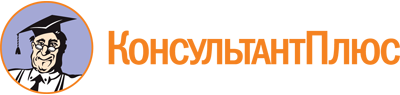 Приказ комитета по делам территориальных образований, внутренней и информационной политики Волгоградской обл. от 22.05.2023 N 26
"Об утверждении форм документов, связанных с проведением конкурса на предоставление социально ориентированным некоммерческим организациям, осуществляющим деятельность на территории Волгоградской области, субсидий на реализацию социально значимых проектов (программ) по приоритетным направлениям социальной политики Волгоградской области"Документ предоставлен КонсультантПлюс

www.consultant.ru

Дата сохранения: 04.06.2023
 Форма:Форма:ЗАЯВКАна участие в конкурсе на предоставление социально ориентированным некоммерческим организациям, осуществляющим деятельность на территории Волгоградской области, субсидий на реализацию социально значимых проектов (программ) по приоритетным направлениям социальной политики Волгоградской областиЗАЯВКАна участие в конкурсе на предоставление социально ориентированным некоммерческим организациям, осуществляющим деятельность на территории Волгоградской области, субсидий на реализацию социально значимых проектов (программ) по приоритетным направлениям социальной политики Волгоградской области1. Полное наименование организации-заявителя2. Сокращенное наименование организации-заявителя (при наличии)3. Основные виды деятельности организации-заявителя в соответствии с Уставом (указать не более 3-х)4. Реквизиты организации-заявителяОГРНИННКПП5. Приоритетное направление конкурса, в отношении которого подается заявка6. Адрес (место нахождения) организации-заявителя в соответствии с ЕГРЮЛ(с почтовым индексом)7. Электронная почта организации-заявителя (для направления юридически значимых сообщений)8. Руководитель организации-заявителя(лицо, имеющее право без доверенности действовать от имени организации-заявителя)Фамилия, имя, отчество (в соответствии с ЕГРЮЛ)Должность руководителя (в соответствии с ЕГРЮЛ)ТелефонЭлектронная почта9. Главный бухгалтер организации-заявителя(либо указание на организацию, на которую возложено ведение бухгалтерского учета)Фамилия, имя, отчество (либо наименование организации, на которую возложено ведение бухгалтерского учета)ТелефонЭлектронная почта10. Дата заполнения заявки(день, месяц, год)11. Настоящим заявлением подтверждаю:1) достоверность информации, представленной в заявке;2) ознакомление и согласие с условиями конкурса и предоставления субсидии, установленными Порядком определения объема и предоставления субсидий социально ориентированным некоммерческим организациям, осуществляющим деятельность на территории Волгоградской области, утвержденным постановлением Правительства Волгоградской области от 05 марта 2013 г. N 106-п (далее именуется - Порядок);3) соответствие организации-заявителя (далее именуется - СО НКО) на 1-е число месяца, в котором подается заявка, следующим требованиям:государственная регистрация осуществлена не менее чем за 6 месяцев до 1-го числа месяца подачи заявки;создана в организационно-правовой форме общественной организации (за исключением политической партии), общественного движения, фонда (за исключением личного фонда), частного (общественного) учреждения, автономной некоммерческой организации, ассоциации (союза), религиозной организации, казачьего общества или общины коренных малочисленных народов Российской Федерации;осуществление СО НКО в соответствии с уставом вида деятельности, предусмотренного пунктом 1 статьи 31.1 Федерального закона от 12 января 1996 г. N 7-ФЗ "О некоммерческих организациях" (далее именуется - Федеральный закон N 7-ФЗ) или установленных федеральным законом, законом Волгоградской области, нормативным правовым актом представительного органа муниципального образования Волгоградской области в соответствии с пунктом 2 указанной статьи;отсутствие учредителя, являющегося государственным органом, органом местного самоуправления или публично-правовым образованием;СО НКО не находится в процессе реорганизации (за исключением реорганизации в форме присоединения к СО НКО другого юридического лица), ликвидации, в отношении нее не введена процедура банкротства, деятельность СО НКО не приостановлена в порядке, предусмотренном законодательством Российской Федерации;СО НКО не является иностранным юридическим лицом, в том числе местом регистрации которого является государство или территория, включенные в утверждаемый Министерством финансов Российской Федерации перечень государств и территорий, используемых для промежуточного (офшорного) владения активами в Российской Федерации (далее - офшорные компании), а также российским юридическим лицом, в уставном (складочном) капитале которого доля прямого или косвенного (через третьих лиц) участия офшорных компаний в совокупности превышает 25 процентов (если иное не предусмотрено законодательством Российской Федерации). При расчете доли участия офшорных компаний в капитале российских юридических лиц не учитывается прямое и (или) косвенное участие офшорных компаний в капитале публичных акционерных обществ (в том числе со статусом международной компании), акции которых обращаются на организованных торгах в Российской Федерации, а также косвенное участие таких офшорных компаний в капитале других российских юридических лиц, реализованное через участие в капитале указанных публичных акционерных обществ;СО НКО не является некоммерческой организацией, выполняющей функции иностранного агента;СО НКО не является получателем средств из областного бюджета в соответствии с иными нормативными правовыми актами на цели, указанные в пункте 1.3 Порядка;у СО НКО отсутствует просроченная задолженность по возврату в областной бюджет субсидий, бюджетных инвестиций, предоставленных в том числе в соответствии с иными правовыми актами, и иной просроченной (неурегулированной) задолженности по денежным обязательствам перед Волгоградской областью;4) у СО НКО отсутствует неисполненная обязанность по уплате налогов, сборов, страховых взносов, пеней, штрафов, процентов, подлежащих уплате в соответствии с законодательством Российской Федерации о налогах и сборах на дату формирования справки об исполнении налогоплательщиком (плательщиком сбора, плательщиком страховых взносов, налоговым агентом) обязанности по уплате налогов, сборов, страховых взносов, пеней штрафов, процентов. Дата формирования указанной справки не может быть ранее первого числа месяца подачи заявки;5) согласие СО НКО на осуществление уполномоченным органом проверок соблюдения СО НКО порядка и условий предоставления субсидии, в том числе в части достижения результата предоставления субсидии, а также на осуществление органами государственного финансового контроля проверок в соответствии со статьями 268.1 и 269.2 Бюджетного кодекса Российской Федерации;6) обязательство СО НКО по достижению результата предоставления субсидии и значений характеристик;7) обязательство СО НКО по предоставлению отчетности в порядке и сроки, установленные разделом 4 Порядка;8) обязательство СО НКО по соблюдению запрета на приобретение за счет полученных из областного бюджета средств иностранной валюты, за исключением операций, осуществляемых в соответствии с валютным законодательством Российской Федерации при закупке (поставке) высокотехнологичного импортного оборудования, сырья и комплектующих изделий;9) обязательство СО НКО по соблюдению запрета на осуществление за счет предоставленной субсидии расходов, связанных с осуществлением предпринимательской деятельности и оказанием помощи коммерческим организациям, с осуществлением деятельности, напрямую не связанной с проектом (программой), а также расходов, связанных с поддержкой политических партий, с проведением митингов, демонстраций, пикетирований, с фундаментальными научными исследованиями, с приобретением алкогольных напитков и табачной продукции, с уплатой штрафов и погашением задолженностей;10) обязательство СО НКО по использованию субсидии на цели, указанные в пункте 1.3 Порядка.Заявитель проинформирован и согласен, что участник конкурса несет риск последствий неполучения юридически значимых сообщений, направленных при проведении конкурса уполномоченным органом, конкурсной комиссией по адресу электронной почты, указанному участником конкурса в поданной им заявке.11. Настоящим заявлением подтверждаю:1) достоверность информации, представленной в заявке;2) ознакомление и согласие с условиями конкурса и предоставления субсидии, установленными Порядком определения объема и предоставления субсидий социально ориентированным некоммерческим организациям, осуществляющим деятельность на территории Волгоградской области, утвержденным постановлением Правительства Волгоградской области от 05 марта 2013 г. N 106-п (далее именуется - Порядок);3) соответствие организации-заявителя (далее именуется - СО НКО) на 1-е число месяца, в котором подается заявка, следующим требованиям:государственная регистрация осуществлена не менее чем за 6 месяцев до 1-го числа месяца подачи заявки;создана в организационно-правовой форме общественной организации (за исключением политической партии), общественного движения, фонда (за исключением личного фонда), частного (общественного) учреждения, автономной некоммерческой организации, ассоциации (союза), религиозной организации, казачьего общества или общины коренных малочисленных народов Российской Федерации;осуществление СО НКО в соответствии с уставом вида деятельности, предусмотренного пунктом 1 статьи 31.1 Федерального закона от 12 января 1996 г. N 7-ФЗ "О некоммерческих организациях" (далее именуется - Федеральный закон N 7-ФЗ) или установленных федеральным законом, законом Волгоградской области, нормативным правовым актом представительного органа муниципального образования Волгоградской области в соответствии с пунктом 2 указанной статьи;отсутствие учредителя, являющегося государственным органом, органом местного самоуправления или публично-правовым образованием;СО НКО не находится в процессе реорганизации (за исключением реорганизации в форме присоединения к СО НКО другого юридического лица), ликвидации, в отношении нее не введена процедура банкротства, деятельность СО НКО не приостановлена в порядке, предусмотренном законодательством Российской Федерации;СО НКО не является иностранным юридическим лицом, в том числе местом регистрации которого является государство или территория, включенные в утверждаемый Министерством финансов Российской Федерации перечень государств и территорий, используемых для промежуточного (офшорного) владения активами в Российской Федерации (далее - офшорные компании), а также российским юридическим лицом, в уставном (складочном) капитале которого доля прямого или косвенного (через третьих лиц) участия офшорных компаний в совокупности превышает 25 процентов (если иное не предусмотрено законодательством Российской Федерации). При расчете доли участия офшорных компаний в капитале российских юридических лиц не учитывается прямое и (или) косвенное участие офшорных компаний в капитале публичных акционерных обществ (в том числе со статусом международной компании), акции которых обращаются на организованных торгах в Российской Федерации, а также косвенное участие таких офшорных компаний в капитале других российских юридических лиц, реализованное через участие в капитале указанных публичных акционерных обществ;СО НКО не является некоммерческой организацией, выполняющей функции иностранного агента;СО НКО не является получателем средств из областного бюджета в соответствии с иными нормативными правовыми актами на цели, указанные в пункте 1.3 Порядка;у СО НКО отсутствует просроченная задолженность по возврату в областной бюджет субсидий, бюджетных инвестиций, предоставленных в том числе в соответствии с иными правовыми актами, и иной просроченной (неурегулированной) задолженности по денежным обязательствам перед Волгоградской областью;4) у СО НКО отсутствует неисполненная обязанность по уплате налогов, сборов, страховых взносов, пеней, штрафов, процентов, подлежащих уплате в соответствии с законодательством Российской Федерации о налогах и сборах на дату формирования справки об исполнении налогоплательщиком (плательщиком сбора, плательщиком страховых взносов, налоговым агентом) обязанности по уплате налогов, сборов, страховых взносов, пеней штрафов, процентов. Дата формирования указанной справки не может быть ранее первого числа месяца подачи заявки;5) согласие СО НКО на осуществление уполномоченным органом проверок соблюдения СО НКО порядка и условий предоставления субсидии, в том числе в части достижения результата предоставления субсидии, а также на осуществление органами государственного финансового контроля проверок в соответствии со статьями 268.1 и 269.2 Бюджетного кодекса Российской Федерации;6) обязательство СО НКО по достижению результата предоставления субсидии и значений характеристик;7) обязательство СО НКО по предоставлению отчетности в порядке и сроки, установленные разделом 4 Порядка;8) обязательство СО НКО по соблюдению запрета на приобретение за счет полученных из областного бюджета средств иностранной валюты, за исключением операций, осуществляемых в соответствии с валютным законодательством Российской Федерации при закупке (поставке) высокотехнологичного импортного оборудования, сырья и комплектующих изделий;9) обязательство СО НКО по соблюдению запрета на осуществление за счет предоставленной субсидии расходов, связанных с осуществлением предпринимательской деятельности и оказанием помощи коммерческим организациям, с осуществлением деятельности, напрямую не связанной с проектом (программой), а также расходов, связанных с поддержкой политических партий, с проведением митингов, демонстраций, пикетирований, с фундаментальными научными исследованиями, с приобретением алкогольных напитков и табачной продукции, с уплатой штрафов и погашением задолженностей;10) обязательство СО НКО по использованию субсидии на цели, указанные в пункте 1.3 Порядка.Заявитель проинформирован и согласен, что участник конкурса несет риск последствий неполучения юридически значимых сообщений, направленных при проведении конкурса уполномоченным органом, конкурсной комиссией по адресу электронной почты, указанному участником конкурса в поданной им заявке.12. К заявке * прилагаются1. Информация о проекте (программе), на который запрашивается субсидия * (Приложение 1);2. Смета планируемых расходов на реализацию проекта (программы) * (Приложение 2);3. Согласие на обработку персональных данных * (Приложение 3);4. Согласие на публикацию (размещение) в сети Интернет информации о СО НКО о подаваемой заявке, иной информации о СО НКО, связанной с конкурсом * (Приложение 4);5. Копия действующей редакции устава СО НКО, а также всех действующих изменений к нему (отсканированная);6. Копия документа, подтверждающего полномочия лица на подачу заявки от имени СО НКО, в случае если заявку подает лицо, сведения о котором как о лице, имеющем право без доверенности действовать от имени организации, не содержатся в едином государственном реестре юридических лиц (отсканированная).Прилагаются по собственной инициативе:7. Справка из территориального органа Федеральной налоговой службы об исполнении налогоплательщиком (плательщиком сбора, плательщиком страховых взносов, налоговым агентом) обязанности по уплате налогов, сборов, страховых взносов, пеней, штрафов, процентов, выданная не ранее 1-го числа месяца подачи заявки (отсканированная);8. Выписка из Единого государственного реестра юридических лиц (отсканированная);9. Справка из Отделения Социального фонда России по Волгоградской области, подтверждающая отсутствие у СО НКО неисполненной обязанности по уплате страховых взносов, пеней и штрафов, выданная не ранее 1-го числа месяца подачи заявки (отсканированная).РуководительПодписьФИОМ.П.(при наличии)М.П.(при наличии)* Заявка, приложения N 1, 2, 3, 4 и прилагаемые документы представляются в виде одного файла в формате pdf.Заявка, приложения и копии документов, представленных в составе заявки, заверяются подписью руководителя организации-заявителя и печатью организации (при наличии).* Заявка, приложения N 1, 2, 3, 4 и прилагаемые документы представляются в виде одного файла в формате pdf.Заявка, приложения и копии документов, представленных в составе заявки, заверяются подписью руководителя организации-заявителя и печатью организации (при наличии).* Заявка, приложения N 1, 2, 3, 4 и прилагаемые документы представляются в виде одного файла в формате pdf.Заявка, приложения и копии документов, представленных в составе заявки, заверяются подписью руководителя организации-заявителя и печатью организации (при наличии).* Заявка, приложения N 1, 2, 3, 4 и прилагаемые документы представляются в виде одного файла в формате pdf.Заявка, приложения и копии документов, представленных в составе заявки, заверяются подписью руководителя организации-заявителя и печатью организации (при наличии).1. Название проекта (программы), на который запрашивается субсидия [(далее именуется - проект (программа)]2. Описание проекта (программы)3. Основные цели проекта (программы)3. Основные задачи проекта (программы)4. Срок (этапы) реализации проекта (не должен превышать 12 месяцев):4.1. начало реализации проекта (программы)(дата, месяц, год)4.2. окончание реализации проекта (программы)(дата, месяц, год)5. Календарный план проекта (программы):Nп/пРешаемая задачаНаименование мероприятия, его содержание, место проведенияСрок реализации (срок начала и окончания, месяц, год)Ожидаемые результаты6. География (территория реализации) проекта (программы)7. Команда проекта (программы):Nп/пДолжность или роль участника проекта (программы)ФИООбразование, опыт работы8. Ожидаемый экономический эффект от реализации проекта (программы)9 Актуальность проблемы, на решение которой направлен проект (программа) [вероятность и скорость наступления отрицательных последствий в случае отказа от реализации мероприятий проекта (программы), масштабность негативных последствий, а также наличие или отсутствие государственных (муниципальных) мер для решения таких же или аналогичных проблем], обоснование социальной значимости проекта (программы), ожидаемый социальный эффект от реализации проекта (программы) [улучшение состояния целевой группы, воздействие на другие социально значимые проблемы, наличие новых подходов и методов в решении заявленных проблем]10. Предлагаемые организацией-заявителем значения характеристик (показателей, необходимых для достижения результата предоставления субсидии):10.1. количество добровольцев, которых планируется привлечь к реализации проекта (программы);10.2. количество получателей услуг в результате реализации проекта (программы);10.3. доля средств, привлеченных получателем субсидии на реализацию проекта программы, к объему средств, выделяемых из областного бюджета;10.4. количество мероприятий, направленных на решение социально-экономических проблем отдельных групп населения в рамках проекта (программы), проведенных получателем субсидии11. Обоснование реалистичности реализации проекта (программы):11.1. наличие собственных квалифицированных кадров;11.2. способность привлечь в необходимом объеме специалистов и добровольцев для реализации мероприятий проекта (программы);11.3. наличие необходимых ресурсов, достаточность финансовых средств для реализации мероприятий и достижения целей проекта (программы);11.4. наличие информации об организации-заявителе в информационно-телекоммуникационной сети Интернет;(указать адреса страниц сайтов в сети Интернет)11.5. наличие опыта выполнения мероприятий, аналогичных по содержанию и объему заявляемым в проекте (программе):Nп/пПериод выполнения проекта (программы)Название проекта (программы)Объем финансирования (в руб.)Источники финансированияДостигнутые результатыРуководительПодписьФИОМ.П. (при наличии)М.П. (при наличии)М.П. (при наличии)Сумма расходов (руб.)Сумма расходов (руб.)Сумма расходов (руб.)Обоснование (расшифровка) статьи расходовN п/пНаименование статьиСумма запрашиваемой субсидииИные привлекаемые (планируемые к привлечению) источники финансированияОбщая сумма расходов на реализацию проекта (программы)Итого:Итого:РуководительПодписьФИОМ.П.(при наличии)М.П.(при наличии)М.П.(при наличии)Главный бухгалтер организации-заявителяПодписьФИОМ.П.(при наличии)М.П.(при наличии)Руководитель(подпись)(подпись)(ФИО)М.П.М.П.М.П.М.П.(при наличии)"__" ____________ 20__ г."__" ____________ 20__ г."__" ____________ 20__ г.N п/пКритерии оценки проекта (программы)БаллыКомментарий12341.Степень соответствия проекта (программы) приоритетным направлениям конкурса [оценивается степень соответствия целей, задач, мероприятий проекта (программы) выделенным приоритетным направлениям конкурса]2.Актуальность проблемы [оценивается вероятность и скорость наступления отрицательных последствий в случае отказа от реализации мероприятий проекта (программы), масштабность негативных последствий, а также наличие или отсутствие государственных (муниципальных) мер для решения таких же или аналогичных проблем]3.Экономическая эффективность проекта (программы) [соотношение затрат и полученных результатов (в случаях, когда такая оценка возможна), количество новых или сохраняемых рабочих мест, возможность увеличения экономической активности целевых групп населения в результате реализации мероприятий проекта (программы)]4.Обоснованность расходов на реализацию проекта (программы) [соответствие запрашиваемых средств целям, задачам и мероприятиям проекта (программы), наличие необходимых обоснований, расчетов]5.Объем привлекаемых средств на реализацию проекта (программы), включая гранты от некоммерческих неправительственных организаций, участвующих в развитии институтов гражданского общества, за счет субсидий из федерального бюджета, субсидии (гранты) из региональных и местных бюджетов, гранты, целевые поступления (пожертвования и иные) от российских некоммерческих организаций, целевые поступления (пожертвования и иные) от российских коммерческих организаций, целевые поступления (пожертвования и иные) от российских граждан, целевые поступления от иностранных и международных организаций, целевые поступления от иностранных граждан и лиц без гражданства, безвозмездно полученные работы, услуги российских некоммерческих организаций, безвозмездно полученные работы, услуги российских коммерческих организаций, индивидуальных предпринимателей, труд добровольцев (примерная стоимостная оценка) и иное6.Социальная эффективность (улучшение состояния целевой группы, воздействие на другие социально значимые проблемы, наличие новых подходов и методов в решении заявленных проблем)7.Наличие и реалистичность значений характеристик (показателей, необходимых для достижения результата предоставления субсидии), их соответствие задачам проекта (программы)8.Реалистичность реализации проекта (программы) [наличие собственных квалифицированных кадров, способность привлечь в необходимом объеме специалистов и добровольцев для реализации мероприятий проекта (программы), наличие необходимых ресурсов, достаточность финансовых средств для реализации мероприятий и достижения целей проекта (программы), а также наличие опыта выполнения мероприятий, аналогичных по содержанию и объему заявляемым в проекте (программе), наличие информации об участнике конкурса в информационно-телекоммуникационной сети Интернет]Общее количество баллов